Lesson 9Distance between two points:  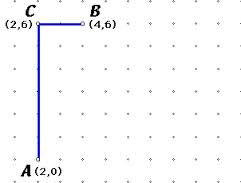 Distance between C and BCB= |2-4|        |-2|= 2Distance between C and ACA= |6-0|	|6|= 6On the grid you can also just count the units between the points.If you need to measure the distance between two points that are not on a vertical or horizontal line then use the Distance Formula.DISTANCE FORMULA  (Derived from the Pythagorean Theorem)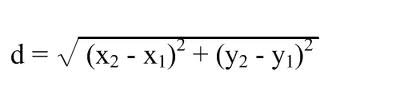 Plug in the coordinates from points A and B into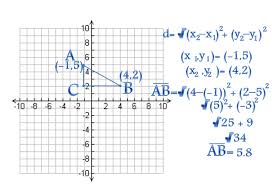 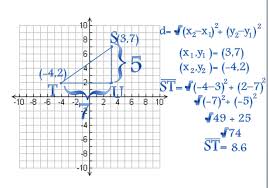 the distance formula.(notice point B’s number was first in the x’s so B’s yShould be first in the y’s)Distance between points Tand S. 